Số hồ sơ: 620/…………..…/SO	CỘNG HÒA XÃ HỘI CHỦ NGHĨA VIỆT NAM	  Độc lập - Tự do - Hạnh phúc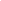 PHIẾU GIAO NHẬN HỒ SƠ	Loại hồ sơ: Xác nhận quá trình đóng BHXH, BHTN, BHTNLĐ-BNN cho người tham gia đối với sổ BHXH chưa được cơ quan BHXH rà soát, trả sổ; Xác nhận và in tờ rời sổ BHXH bổ sung đối với đơn vị đã nộp đủ số tiền nợ; Xác nhận quá trình đóng cho người tham gia BHXH tự nguyện. (Thời hạn giải quyết loại hồ sơ này: 05 ngày) 1. Tên cá nhân/đơn vị: 	 Mã đơn vị:	 
2. Điện thoại: 	 Email: 	3. Địa chỉ nhận trả kết quả hồ sơ qua bưu điện (nếu có): 	   Lưu ý: 1. Thủ tục nộp hồ sơ:- Đối với sổ BHXH (mẫu cũ) đơn vị chỉ ghi và xác nhận quá trình tham gia BHXH, BHTN đến tháng 12/2009, từ tháng 01/2010 không ghi vào sổ BHXH.- Mục 3: áp dụng đối với đơn vị sử dụng lao động đề nghị xác nhận bổ sung quá trình đóng BHXH, BHTN, BHTNLĐ-BNN cho người lao động (không cần phải nộp sổ BHXH) sau khi đơn vị đã nộp đủ số tiền nợ.- Mục 4: áp dụng đối với người lao động đề nghị xác nhận sổ BHXH do đơn vị đã giải thể, phá sản đã có căn cứ pháp lý và tất toán thu BHXH.2. Nếu nộp hồ sơ và nhận kết quả qua bưu đi0ện thì thời hạn giải quyết hồ sơ sẽ cộng thêm 02 ngày cho mỗi lượt.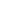         ……………, ngày…… tháng…… năm……		             Cán bộ tiếp nhận hồ sơ		Người nộp hồ sơ         (Ký, ghi họ tên)							    (Ký, ghi họ tên)Tên đơn vị:...................................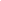 Mã đơn vị: ...................................Địa chỉ: ........................................DANH SÁCH XÁC NHẬN BỔ SUNG QUÁ TRÌNH ĐÓNG BHXH, BHTN	Ngày ….…/…../20…., đơn vị ………………………………... (mã đơn vị:………….) đã nộp đủ số tiền nợ, đề nghị BHXH……………..…… xác nhận bổ sung quá trình đóng BHXH, BHTN, BHTNLĐ-BNN cho người lao động theo danh sách sau:						            ............, ngày.......tháng.......năm........								                  Đơn vị(ký tên, đóng dấu)Lưu ý: mẫu này áp dụng cho phiếu giao nhận hồ sơ 620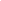 TỜ KHAITHAM GIA, ĐIỀU CHỈNH THÔNG TIN BẢO HIỂM XÃ HỘI, BẢO HIỂM Y TẾKính gửi: ..............................................................................I. Phần kê khai bắt buộc [01]. Họ và tên (viết chữ in hoa): …………………………………………………………………[02]. Ngày, tháng, năm sinh: ………/………/…………… [03]. Giới tính: …………………[04]. Quốc tịch ………………………… [05]. Dân tộc ………………………………………[06]. Nơi đăng ký giấy khai sinh: [06.1]. Xã (phường, thị trấn): …………………………………[06.2]. Huyện (quận, thị xã, Tp thuộc tỉnh): ……………………. [06.3]. Tỉnh (Tp): ………………[07]. Địa chỉ nhận hồ sơ: [07.1]. Số nhà, đường phố, thôn xóm: .…….………………………[07.2]. Xã (phường, thị trấn): ..……..………………. [07.3] Huyện (quận, thị xã, Tp thuộc tỉnh): .………..……………………………… [07.4].Tỉnh (Tp): …………….………………………[08]. Họ tên cha/ mẹ/ người giám hộ (đối với trẻ em dưới 6 tuổi): ………………………………II. Phần kê khai chung[09]. Mã số BHXH (đã cấp):………………[09.1]. Số điện thoại liên hệ:……………………...…[09.2]. Số CMND/ Hộ chiếu/ Thẻ căn cước: ……………….. …………………………………[10]. Mã số hộ gia đình (đã cấp): ………………………………………………………………(trường hợp chưa có mã hộ gia đình thì kê khai bổ sung Phụ lục đính kèm tờ khai)[11]. Mức tiền đóng: …………….…… [12]. Phương thức đóng: …..…….…………………[13]. Nơi đăng ký khám bệnh, chữa bệnh ban đầu: …………………..……………………….[14]. Nội dung thay đổi, yêu cầu: ……………………………………………………………………..……………………………[15]. Hồ sơ kèm theo (nếu có): ……………………………………………..………………….……………………………………………………………………..……………………………Phụ lục: Thành viên hộ gia đìnhHọ và tên chủ hộ: …………………………………………………… Số điện thoại (nếu có): ……………..………………………Số sổ hộ khẩu (hoặc sổ tạm trú):………………Địa chỉ: Thôn (bản, tổ dân phố)…………….Xã (phường, thị trấn):……………… Huyện (quận, thị xã, Tp thuộc tỉnh):…………………………….Tỉnh (TP): ………………………………………………………(Ghi chú: Người kê khai có thể tra cứu Mã số BHXH và Mã hộ gia đình tại địa chỉ: http://baohiemxahoi.gov.vn)Tôi cam đoan những nội dung kê khai là đúng và chịu trách nhiệm trước pháp luật về những nội dung đã kê khai.........., ngày ....... tháng ....... năm ...........Người kê khai(Ký, ghi rõ họ tên)STTLoại giấy tờ, biểu mẫuSố lượngĐiều kiện: Đơn vị sử dụng lao động đã hoàn tất thủ tục báo giảm, Cá nhân/Đơn vị đã thực hiện đầy đủ nghĩa vụ đóng BHXH, BHYT, BHTN, BHTNLĐ, BNN.Điều kiện: Đơn vị sử dụng lao động đã hoàn tất thủ tục báo giảm, Cá nhân/Đơn vị đã thực hiện đầy đủ nghĩa vụ đóng BHXH, BHYT, BHTN, BHTNLĐ, BNN.Điều kiện: Đơn vị sử dụng lao động đã hoàn tất thủ tục báo giảm, Cá nhân/Đơn vị đã thực hiện đầy đủ nghĩa vụ đóng BHXH, BHYT, BHTN, BHTNLĐ, BNN.1.Sổ BHXH (mẫu sổ cũ, 01 sổ/người)  ⬜ hoặcTờ bìa sổ BHXH (sổ mẫu mới, 01 tờ bìa/người), ⬜2.Các tờ rời sổ BHXH.3.Danh sách xác nhận bổ sung quá trình đóng BHXH, BHTN, BHTNLĐ-BNN (mẫu DS-XNBS)4.Tờ khai tham gia, điều chỉnh thông tin BHXH, BHYT (mẫu TK1-TS, 01 bản/người)STTHọ và tênSố sổ BHXHxác nhận bổ sung đến tháng12341 Nguyễn Văn A  0205202……08/20182...BẢO HIỂM XÃ HỘI VIỆT NAM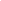 CỘNG HOÀ XÃ HỘI CHỦ NGHĨA VIỆT NAMĐộc lập - Tự do - Hạnh phúc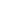 XÁC NHẬN CỦA ĐƠN VỊ(chỉ áp dụng đối với người lao động thay đổi họ, tên đệm, tên; ngày, tháng, năm sinh)Tôi cam đoan những nội dung kê khai là đúng và chịu trách nhiệm trước pháp luật về những nội dung đã kê khai.........., ngày ....... tháng ....... năm ...........Người kê khai(Ký, ghi rõ họ tên)SttHọ và tênMã số BHXHNgày, tháng, năm sinhGiới tínhNơi cấp giấy khai sinh Mối quan hệ với chủ hộSố CMND/ Thẻ căn cước/ Hộ chiếuGhi chúAB1234567  1234...